PAYMENT METHODS:Bank transfer for Euro
Bank Name: BRD – Groupe Societe Generale – BRD Campus Tudor, Iasi
Bank Address: Bulevardul Mangeron, nr. 71, Iasi tronson P-7, imobil CH, parter (ROMANIA)IBAN: RO98BRDE240SV29089272400
SWIFT code: BRDEROBU
Ref: IManEE2017, Submission no.
Account holder: ASOCIATIA STUDENTILOR SI ABSOLVENTILOR T.C.M. DIN IASI (ASTCM)
Address: bdul. Tudor Vladimirescu, campus Tudor Vladimirescu, Bloc Camin T17, et. 5, ap. 531, jud. Iasi, 700023, ROMANIA
Fiscal code: 31240577.Bank transfer for Romanian currency RON
Bank Name: BRD – Groupe Societe Generale – BRD Campus Tudor, Iasi
Bank Address: Bulevardul Mangeron, nr. 71, Iasi tronson P-7, imobil CH, parter (ROMANIA)
IBAN: RO64BRDE240SV29088982400
SWIFT code: BRDEROBU
Ref: IManEE2017, Submission no.
Account holder: ASOCIATIA STUDENTILOR SI ABSOLVENTILOR T.C.M. DIN IASI (ASTCM)
Address: bdul. Tudor Vladimirescu, campus Tudor Vladimirescu, Bloc Camin T17, et. 5, ap. 531, jud. Iasi, 700023, ROMANIA
Fiscal code: 31240577.                REGISTRATION DATA	We will attend the following cultural and social activities:We ask you to transmit the present document signed as soon as possible before 10th of May 2017 to the following e-mail address: imaneeiasi2017@gmail.com. 	Date,Name and surname,								Signature,*Attach Payment Order copy or send by e-mail** Valid for the second paper with the same author*** Please write down each participant’s data and encircle it as the case requires it for each situation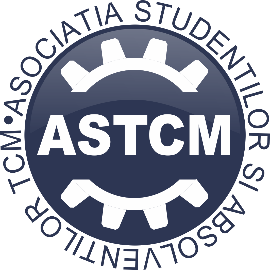 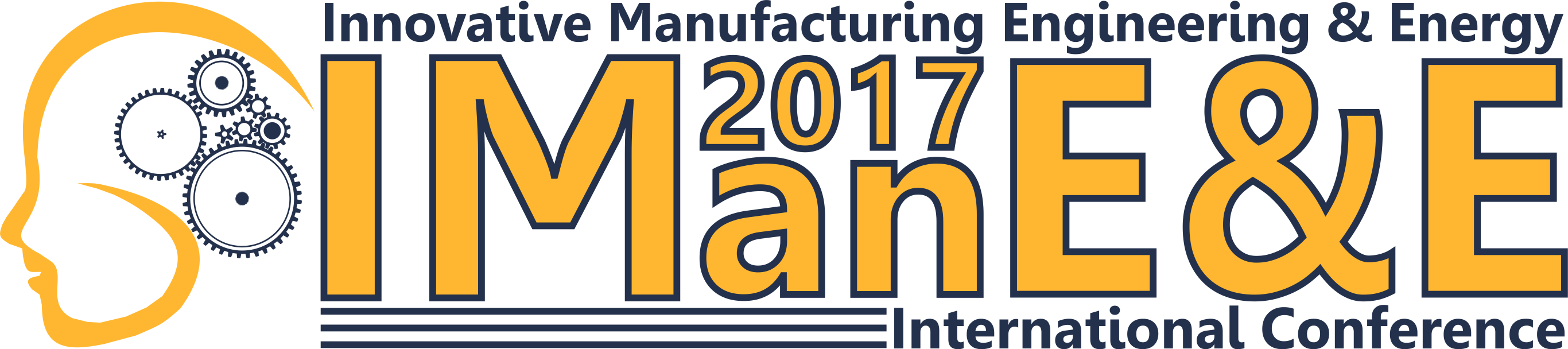 BILLING DATA*BILLING DATA*BUYER:(name and surname/name of the association, trading company, institution, university)BUYER:(name and surname/name of the association, trading company, institution, university)Fiscal Identification Code/Unique Registration Code/PIN: Fiscal Identification Code/Unique Registration Code/PIN: Unique Registration Code, No. of order in the Trade Register:Unique Registration Code, No. of order in the Trade Register:Domicile/Headquarters:Domicile/Headquarters:County:County:Country:Country:International Bank Account Number: International Bank Account Number: Bank:Bank:DELEGATE DATADELEGATE DATADelegate name and surname:Delegate name and surname:Identification Card/Passport series and number:Identification Card/Passport series and number:Issued by:Issued by:Paper 1 Title (150 Euro or 100 Euro for PhD Students):Authors:Correspondence person:E-mail:Landline Telephone no./Mobile telephone no.:Paper 1 Title ** (70 Euro):Authors:Correspondence person:E-mail:Landline Telephone no./Mobile telephone no.:Accompanying Person 1 (40 Euro):E-mail:Landline Telephone No./Mobile:Accompanying Person 2 (40 Euro):E-mail:Landline Telephone No./Mobile:Accompanying Person 3 (40 Euro):E-mail:Landline Telephone No./Mobile:Name and Surname ***24th May, 20.00 – Welcome Cocktail25th May, 14.00 – Lunch25th May, 20.00 – Festive dinner26th May, 13.00 – Lunch26th May, 14.00 –  Iasi’s Historical Sites Tour27th May, 09.00 – Visit of Iasi’s surroundings1.Yes / NoYes / NoYes / NoYes / NoYes / NoYes / No2.Yes / NoYes / NoYes / NoYes / NoYes / NoYes / No3.Yes / NoYes / NoYes / NoYes / NoYes / NoYes / No